St Nicholas School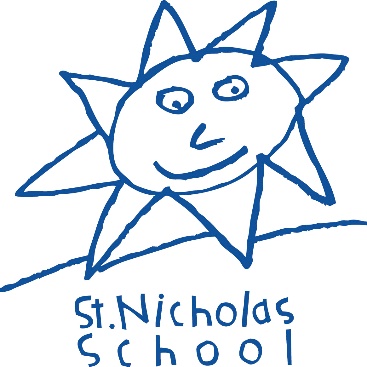 Reedham DrivePurleyCR8 4DSTelephone: 020 8660 4861Fax: 020 8660 8119Email: Office@st-nicholas.croydon.sch.ukWebsite: www.st-nicholas.croydon.sch.ukOutreach Support & Advice ServiceEmail to: office@st-nicholas.croydon.sch.ukSchool   Contact name         	Position:  	Pupil’s name    	    Date of Birth:    Year Group:      		  			   SEN Diagnosis:   	(tick if yes)						If yes, please state:     Background information to include areas of learning and/or behaviour that are giving cause for concern:Any other relevant information What actions to date have been taken to support the pupil:1:1 support					Educational Psychologist		Speech and Language therapy	SEN Support				EHCP						Other (state)									Please read our ‘Outreach Offer’ document, which outlines costs and our standard terms and conditions.Signed …………………………………………………………..    Date	